Centrum voľného času, Slovenská 46, 056 01 Gelnica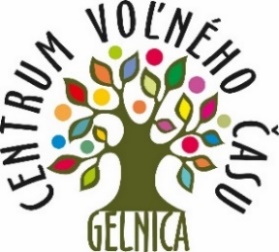 V Ý S L E D K O V Á   L I S T I N Aokresného kola Matematickej olympiády Z5, Z9Dátum:    24. 1. 2024									Miesto: CVČ GelnicaPočet zúčastnených škôl: 5								Počet účastníkov: 18 / 6Kategória Z5Kategória Z9V Gelnici, 29. 1. 2024																	      Mgr. Kamil Petrík	  								          CVČ GelnicaŠkolaÚ 1Ú 2Ú 3Spolu1.Filip PAPCUNZŠ Kluknava26082.- 3.Natália MATIJOVÁZŠsMŠ Margecany16072.- 3.Natália GAĽOVÁZŠsMŠ Helcmanovce16074.- 5.Daniel BURČÁKZŠsMŠ Helcmanovce06064.- 5.Patrik KRÁLZŠsMŠ Margecany06066.Bystrík KOVALIČZŠsMŠ Smolník0000ŠkolaÚ 1Ú 2Ú 3Ú4Spolu1.Šimon NALEVANKOZŠ Jaklovce666624úspešný riešiteľ2.Natália MACKOVJAKOVÁZŠsMŠ Margecany211483.Marek HRADISKÝZŠsMŠ Margecany221164.-7.Samuel ČUDEKZŠsMŠ Margecany221054.-7.Sofia RAGANOVÁZŠsMŠ Margecany230054.-7.Viktória KOSTELNÍKOVÁZŠsMŠ Helcmanovce221054.-7.Simona SCHNEIDEROVÁZŠsMŠ Helcmanovce221058.-9.Alex PAPCUNZŠsMŠ Margecany211048.-9.Sára STRAKOVÁZŠsMŠ Smolník2101410.-12.Sofia HRDINOVÁZŠsMŠ Smolník0200210.-12.Boris PRIBIČKOZŠsMŠ Margecany0110210.-12.Jakub TOMAŠKOZŠ Jaklovce02002